Министерство труда, занятости и социальной защиты Республики ТатарстанНаучно-методический совет по вопросам социального обслуживанияТЕХНОЛОГИЯ ПАРКОВОГО РИТРИТАКазань - 2013ТЕХНОЛОГИЯ ПАРКОВОГО РИТРИТА как психологического инструментария для улучшения качества жизни одиноких пожилых людей, проживающих в стационарных учреждениях социальной сферы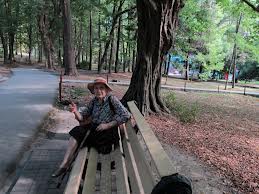 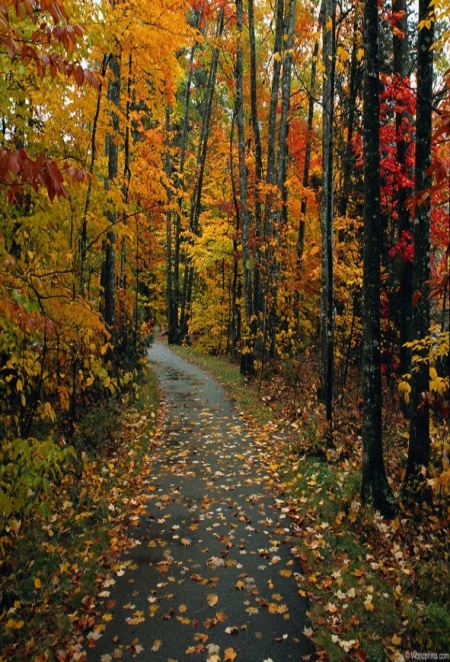 Авторы и разработчики технологии: Автор – проф. И.Ф. Сибгатуллина (Казань, ИРО). Модификация – науч. сотр., психолог Л.А. Раимова                                                                        (Казань, РЦ СППН «Зеркало).1.Краткое описание. Паспорт социальной технологииПодробное описание по разделам2.1.Название технологииТЕХНОЛОГИЯ ПАРКОВОГО РИТРИТА КАК ПСИХОЛОГИЧЕСКОГО ИНСТРУМЕНТАРИЯ ДЛЯ УЛУЧШЕНИЯ КАЧЕСТВА ЖИЗНИ ОДИНОКИХ ПОЖИЛЫХ ЛЮДЕЙ, ПРОЖИВАЮЩИХ В СТАЦИОНАРНЫХ УЧРЕЖДЕНИЯХ 2.2.Цель: Улучшение качества жизни одиноких пожилых людей, проживающих в стационарных учреждениях социальной сферы, посредством технологии паркового ритрита.2.3.Задачи:-осуществление сбора первичной информации о пожилых людях, проживающих в стационарных учреждениях социальной сферы (ДИПИ), о их медицинском состоянии;- исследование психологического и психоэмоционального состояния клиентов с помощью специально подобранного диагностического инструментария; -разработка программы групповых занятий с пожилыми людьми в рамках ритрита;-оказание конкретной помощи и специфической поддержки,  предоставление социальной услуги, проведение поэтапного контроля с установлением обратной связи; -осуществление протоколирования занятий, оценка влияния парковых сессий на психологическое, эмоциональное состояние пожилых людей.      2.4. Целевые группы:       Одинокие пожилые люди, проживающие в стационарных учреждениях социальной сферы (ДИПИ, ПНИ).2.5. Субъекты, включенные в реализацию социальной технологииРекомендуется для реализации в ДИПИ и ПНИ, следовательно, субъекты реализации 1.- специалисты данных учреждений социального обслуживания: психолог, социальный педагог и др., прошедшие обучение на мастер-классах и практико-ориентированных семинарах по данной технологии, медицинский работник (медицинское сопровождение технологии). Возможно привлечение обученных данной технологии волонтеров2.- одинокие пожилые люди, проживающие в данных учреждениях (ДИПИ и ПНИ).2.6. Описание алгоритма реализации социальной технологииТекстовое описание алгоритма:Общий алгоритм работы над  инновационными технологиями включает несколько этапов: подготовительный этап (разработка технологии, разработка информационной, справочной и методической литературы, организационные моменты); основной этап (внедренческий); аналитический этап (мониторинг технологии).  От степени проработанности каждого из этих этапов во многом зависит эффективность реализации инновационной технологии. Подготовительный этапНеобходимость разработки и апробации той или иной инновационной технологии подтверждается анализом ситуации путем социологического исследования, включающего анкетирование и опросы клиентов. Результаты данного исследования дают первичную информацию о пожилых клиентах, нуждающихся в услуге, выявляют основные проблемы, их соотнесенность с потребностями современного общества, что позволяет сформулировать актуальность разрабатываемой технологии, определить приоритетные цели и задачи и предложить способы решения проблем. Помимо выявления проблем на основе анализа ситуации и проведения социологического исследования с целью определения актуальных проблем, первый этап также включает:- подведение итогов социологического исследования и разработку практических рекомендаций;- формулирование предложений по решению проблем с учетом отечественного и зарубежного опыта;- разработку схемы технологии и основных этапов ее реализации;- описание ресурсного обеспечения (материально-технической базы);- разработку необходимых информационных, справочных и методических материалов по технологии;- разработку формы отчетности по реализации технологии; описание схемы мониторинга технологии;- составление прогноза (ожидаемые результаты внедрения технологии);- формирование предложений по модернизации технологии.Основной (внедренческий) этапНа этапе внедрения технологии (основной этап) специалистами осуществляются следующие мероприятия:- подготовка и проведение презентации технологии для руководителей и специалистов, участвующих в реализации инноваций;- организация методического сопровождения и обучения специалистов и кураторов, ответственных за отработку технологии на местах (обучающие семинары, консультирование специалистов отрасли по проблемам внедряемой технологии, выезды специалистов в территории для проведения стажировок и т.д.);-составление аналитических отчетов по ведению технологии, предоставление сводных отчетов;-распространение информационно-справочных материалов среди населения.Кроме того, в рамках реализации данной социальной технологии в учреждениях составляется план мероприятий по внедрению инноваций, систематически проводятся рабочие встречи и совещания по вопросам отработки инноваций (с обсуждением проблем, предложений по модификации технологии), организуется социальная реклама, предоставляется информация о проводимых мероприятиях в СМИ.Аналитический этап предполагает мониторинг технологий, заключающийся в:- отслеживании результатов эффективности технологии;-подготовке аналитических записок с предложениями о корректировании и модификации технологии; - доработке, модификации технологии.2.7.1. Описание услуг, предлагаемых клиентам в рамках технологии2.7.3. Кадровое обеспечение реализации технологииРеализация технологии осуществляется специалистами стационарного учреждения (ДИПИ, ПНИ), прошедшими обучение на мастер-классах и практико-ориентированных семинарах по данной технологии (психолог, социальный педагог и др.) и медицинским работником, осуществляющим медицинское сопровождение парковых сессий. Возможно привлечение обученных данной технологии волонтеров.В процессе внедрения технологии решающее значение приобретают действия руководителя учреждения социального обслуживания по отношению к специалистам, ответственным за реализацию данной технологии.Функции управления инновационным процессом можно сгруппировать по пяти основным направлениям:- диагностика – анализ ситуации, выявление проблем;- генерация идей, прогноз – рассмотрение альтернатив, выбор и коррекция целей, перспектив изменений;- программирование (прогнозирование) – определение этапов, сроков, технологий, средств решения задач;- организация – выстраивание рабочих структур и связей; обеспечение реализации нововведения;- контроль  и оценка  результатов инновационной деятельности. В целях эффективного внедрения технологии, руководитель учреждения проводит обучение специалистов, на рабочих совещаниях извещает сотрудников о внедряемой технологии, назначает куратора, ответственного за ведение инновации, обеспечивает условия для апробации технологии на базе учреждения, осуществляет контроль за ее реализацией; формирует предложения о развитии и дальнейшем распространении технологии.Специалисты учреждения при реализации технологии:разрабатывают технологию;осуществляют координацию, курирование, распространение и внедрение передового опыта;создают условия для эффективного использования инновационных технологий;оказывают методическую и консультативную помощь;оценивают эффективность внедрения инновационной технологии в практическую деятельность специалистов отрасли.Экспериментальными площадками для отработки технологий могут стать республиканские учреждения социального обслуживания. Специалисты этих учреждений:изучают и обобщают опыт работы;выявляют проблемы;предлагают пути решения проблем по внедрению технологии;внедряют инновационную технологию в учреждения социального обслуживания территорий;собирают информацию о деятельности учреждений на территориях.Требования к специалистам, работающим в контексте ритрита. Личные качества:эмпатичность;оптимистичность;умение чувствовать, переживать, проживать красоту парковой природы;умение «заразить» любовью к паркам, к природе своих клиентов;«отягощенность» солидным багажом знаний о природе.Профессиональное мастерство:умение выстраивать взаимоотношения с коллегами и клиентами на гуманной основе; сочетать теоретическую и практическую деятельность; учитывать возрастные, психологические, этнические и др. особенности пожилых граждан.2.7.4. Материально-техническое обеспечениеДома-интернаты для престарелых и инвалидов и психоневрологические интернаты, реализующие предлагаемую технологию, должны иметь специальное помещение для проведения групповых занятий по ритриту, оснащенное мультимедийным оборудованием для медиа-курсов (ноутбуки, экраны, диски, флеш-карты), оборудование для осуществления арт-терапевтических занятий в рамках ритрита (музыкальное оборудование, оборудование для песочной терапии, фототерапии и т.д.). Желательно иметь отдельное место для хранения методических материалов (диагностический инструментарий, сценарные разработки, печатные издания и др.), канцелярских товаров (клей, карандаши, краски, цветная бумага, ножницы и т.д.), карнавальных костюмов и аксессуаров к ним; аква-грим; оборудование для песочной терапии (ящик с песком, коллекция миниатюрных фигур и др.).Для реальных ритритовых прогулок важен правильный выбор парка:- парк должен быть максимально доступным;- в то же время, не транзитным, а достаточно закрытым, имеющим уединенные уголки, располагающим к созерцанию, пассивному отдыху;- насыщен разнообразными элементами – беседками, павильонами, водоемами и т.д.. 2.7.5. Информационное обеспечение       Информационное обеспечение данной технологии предполагает наличие информационного банка одиноких пожилых людей – потенциальных участников технологии и наличие библиотечных ресурсов, обеспечивающих возможность разработки технологии паркового ритрита (см. Библиография).        Кроме того, процесс разработки и апробации технологии подразумевает разработку методической и информационной литературы в помощь специалистам, работающим в рамках данной технологии, общепопулярной литературы (брошюры, буклеты и др.) для оповещения населения о технологии и активное взаимодействие со СМИ: статьи, рекламная продукция, выступления на ТV.  2.7.6. Документационное обеспечение    - Программы занятий по ритриту «Мастерская паркового ритрита» (9 занятий - на бумажных и электронных носителях).- Приложение 2    - Пакет диагностического инструментария.   - Формы отчетности (Приказ МТЗСЗ РТ  от 16 октября 2007 № 277 «О мониторинге показателей деятельности психологов государственных учреждений социального обслуживания населения РТ»:     Форма 2. Журнал групповых форм работы.     Форма 4. Методическая карта группы.     Форма 1. Журнал индивидуальных обращений.     Форма 3. Индивидуальная карта клиента.2.8.Типичные результаты, достигаемые при применении технологии в жизни клиентовПоложительные результаты работы в рамках паркового ритрита с одинокими пожилыми людьми, находящимися в стационарных учреждениях социальной сферы:гармонизация психоэмоционального состояния пожилых людей, формирование позитивного отношения к миру;снятие напряженности и снижение уровня тревожности;улучшение медицинских показателей (стабилизация давления, пульса);преодоление социальной изоляции;расширение ролевых паттернов;повышение уровня креативности.2.9. Критерии и методы оценки эффективности реализации социальной технологииВ отношении специалистов:построение практической деятельности в соответствии с прописанным алгоритмом, выполнение всех прописанных мероприятий; работа специалистов, имеющих необходимые умения  и навыки, профессиональные компетенции, необходимые для применения технологии. Методы оценки: анкетирование, тестирование, анализ, коллективное обсуждение результатов оценки эффективности.  В отношении клиентов (одиноких пожилых людей):Субъективные критерии оценки эффективности: Психологический аспектДиагностика Опросник социально-психологической адаптации личности К. Роджерса и Р. Даймонда, шкала субъективной удовлетворенности, опросник САН - Эмоциональный комфорт; высокая степень удовлетворенности отношениями с окружающими; удовлетворенность социальным статусом и основными формами деятельности, реализацией основных потребностей, самореализацией и пр.Диагностика Опросник ситуативной и личностной тревожности Ч.Д. Спилбергера—Ю.Л. Ханина, шкала личностной тревожности (Дж. Тейлор) –  Низкий уровень ситуативной и личностной тревожностиДиагностика Методика исследования самооценки Дембо—Рубинштейн, методика исследования уровня притязаний Ф. Хоппе, методика исследования самооценки А.С. Будасси – Самоприятие, адекватные самооценка и уровень притязаний, минимальное разведение Я-реального и Я-идеального, самооценки и уровня притязанийДиагностика Психодиагностический тест Л.Т. Ямпольского, шкала депрессивности Бека, MMPI и его модификации - Отсутствие тенденций к невротизации и депрессииДиагностика Методика диагностики уровня субъективного ощущения одиночества Д. Рассела и М. Фергюсона - Ощущение включенности в деятельность группыДиагностика  Тест творческого мышления П.Торренса – Активизация креативности, творческого мышления.Объективные критерии оценки эффективностиНа социальном уровне критериями эффективности являются:1.Высокая степень интеграции пожилого человека со средой, включенность в деятельность учреждения.2. Самостоятельность в принятии решений, отстаивание своего мнения.3. Наличие глубоких личностных контактов, широкий круг общения.4.Умение обеспечить свои основные потребности.5.Социальная активность.6. Высокие работоспособность и успешность деятельности.7. Достаточные коммуникативные навыки, построение отношений с окружающими на основе взаимоуважения, адекватность поведенческих паттернов.8. Относительная стабильность эмоциональной сферы, адекватность аффективных реакций.9. Соматическое благополучие: отсутствие жалоб на состояние здоровья, быструю утомляемость, нарушение аппетита и т.д.ТЕСТЫДиагностический инструментарий Диагностика личностных и межличностных характеристик пожилых людей.- Анкетирование (Приложение 1).- Опросник социально-психологической адаптации личности К. Роджерса и Р. Даймонда, шкала субъективной удовлетворенности, опросник САН -  Опросник ситуативной и личностной тревожности Ч.Д. Спилбергера—Ю.Л. Ханина, шкала личностной тревожности (Дж. Тейлор)   - Методика исследования самооценки Дембо—Рубинштейн, методика исследования уровня притязаний Ф. Хоппе,  методика исследования самооценки А.С. Будасси - Психодиагностический тест Л.Т. Ямпольского, шкала депрессивности Бека, MMPI и его модификации - Методика диагностики уровня субъективного ощущения одиночества Д. Рассела и М. Фергюсона -  Тест творческого мышления П.Торренса2.10. Рекомендации по внедрению технологии Необходимы стартовые затраты на проведение обязательного обучения специалистов учреждений для лиц пожилого возраста (ДИПИ, ПНИ).Необходима организация профессионального (супервизорского) сопровождения специалистов, работающих в рамках данной технологии, мероприятий по повышению их профессиональной компетентности.Рекомендации ведущим парковых сессий:1.Обязательным условием эффективной реализации технологии является наличие адекватного парка (парк, не являющийся транзитным, имеющий тихие, комфортные уголки). В случае отсутствия такового и в ситуациях недоступности парка (погодные условия, самочувствие пожилых клиентов) целесообразно проведение медиа-курсов (виртуальные прогулки по парку) с использованием специально подобранных тематических видеорядов.2.Работа с людьми пожилого возраста имеет свою специфику, которую обязан знать и учитывать специалист, работающий с данной целевой группой. Эта работа включает в себя следующие моменты: Предварительная тщательная оценка физического и психологического состояния.Формирование одновозрастных групп с учетом возрастных требований, проблем, специфических потребностей.Непродолжительность занятий, утреннее время и обязательные длительные перерывы.Компенсирование возрастных факторов (дополнительное освещение, художественные материалы крупных размеров и т.д.).Предпочтение групповых форм работы с учетом специфики формирования возрастных групп:  а) не рекомендуется включать в группу лиц, страдающих психозами; б) с осторожностью – находящихся в острой фазе депрессии, поскольку маловероятно, что занятия в группе принесут им пользу; в) нежелательно также присутствие в группе людей, неадекватно реагирующих на критику и проецирующих на других свои негативные эмоции.Учет физиологических и возрастных особенностей пожилых людей:Быстрая утомляемость пожилых людей. В связи с этим все мероприятия целесообразнее  проводить в утреннее время и периодически организовывать длительные перерывы.Замедленность реакций людей пожилого возраста, что диктует необходимость приспосабливаться к этому: отводить больше времени объяснению заданий и их выполнению.Сужение поля внимания и усиление чувствительности к посторонним помехам. Это делает людей более рассеянными при выполнении какой-либо деятельности и предполагает хорошую звукоизоляцию помещения (если парковый ритрит проходит в помещении), чтобы не создавать поводов для различных отвлечений от мероприятия.Ухудшение памяти, соответственно, следует большее внимание уделять подаче материала, время от времени возвращаться к уже пройденному материалу для лучшего запоминания.2.11. Информация об учреждениях и организациях, обладающих практикой эффективного применения технологииТехнология реализуется в Зеленодольском муниципальном районе и Мензелинском муниципальном районе Республики Татарстан:      - АУСО  Психоневрологический диспансер в Зеленодольском муниципальном районе. г.Зеленодольск, ул. Гайдара, 15. Тел.: +7 (84371) 3-35-08;  тел./факс: +7 (84371) 3-13-35;  e-mail dispnrv.zel@tatar.ru- ГАУСО Мензелинский дом-интернат для престарелых и инвалидов.  423700  г. Мензелинск, ул. Изыскателей 1/27. Тел. 3-46-65; тел./факс: 3-47-2; е- mail Gulnaz Usmanova @ tatar.ru.2.12. Термины, используемые при описании социальной технологииАдаптация – процесс приспособления индивида к окружению и целенаправленного приспособления индивидом элементов этого окружения к удовлетворению собственных потребностей и запросов; осуществляется с помощью навыков, полученных в ходе социализации и инкультурации.Анимация – ( в пер. с лат – «душа, одушевление»- оживление неживого). 1) Анимация-технология, позволяющая при помощи неодушевленных неподвижных объектов создавать иллюзию движения. Наиболее популярная форма- мультипликация, представляющая собой серию рисованных изображений. 2) Анимация – часть досуговой деятельности населения. Арт-терапия – система методов практического воздействия на психологию и поведение человека посредством художественного творчества;  использование искусства как терапевтического фактора (Карвасарский, 1999).Библиотерапия – форма психотерапевтического воздействия с использованием чтения специально подобранной литературы или создания собственных авторских произведений.Депрессия – состояние психологической подавленности индивида, характеризующееся снижением его активности, общего жизненного тонуса и преобладанием в его психологии отрицательных эмоций.Досуг –  часть свободного времени, которую индивид расходует по собственному усмотрению не на непреложные обязанности, а на реализацию индивидуальных интересов.Драматерапия – арт-терапевтическое направление, связанное с искусством театра, искусством драмы, которое является основным инструментом коммуникации.Изотерапия – терапевтическое воздействие средствами искусства (прежде всего – изобразительными).Инновационные социальные технологии представляют собой совокупность приемов и методов, направленных на изучение, актуализацию и оптимизацию инновационной деятельности, в результате которой создаются и реализуются нововведения, вызывающие качественные изменения в различных сферах жизнедеятельности, ориентированные на рациональное использование материальных, экономических и социальных ресурсов.Интеграция – полноценное включение человека в социум.Когнитивные процессы – познавательные процессы человека, включая его ощущения, восприятие, внимание, воображение, память, мышление, речь.Консультирование психологическое – метод психологической реабилитации, способ оказания психологической помощи клиенту, обратившемуся по поводу личных психологических проблем.Коррекционная работа – профессиональная деятельность специалиста, рассчитанная на практическое решение специфических проблем, с которыми в своей жизни сталкивается человек.Креативность – творческие возможности (способности) человека, которые могут проявляться в мышлении, чувствах, общении, отдельных вида деятельности, характеризовать личность в целом и ее отдельные стороны, продукты деятельности, процесс их создание.Маскотерапия – метод терапевтического использования различных масок в целях психокоррекции и психотерапии.Мотивация – ее составляют побуждения, вызывающие активность организма и определяющие ее направленность. Осознаваемые или неосознаваемые психические факторы, побуждающие индивида к совершению определенных действий и определяющие их направленность и цели.Музыкотерапия – использование музыки с лечебными целями, чаще всего в сочетании с другими видами психотерапии.Песочная терапия – невербальная форма психотерапии, позволяющая установить доступ к глубоким довербальным уровням психики (Вейнриб, 1983).Психокоррекция – одно из трех направлений в деятельности практического психолога (наряду с психодиагностикой и психологическим консультированием), включающее в себя использование психологических методов прямого воздействия на клиента для исправления недостатков в его психологии и поведении.Психологическая безопасность – состояние и соответствующая обстановка, при которой человек не боится быть самим собой, ведет себя достаточно адекватно, не опасается быть неправильно понятым или осмеянным. Психотерапия – метод психологической реабилитации, комплексное лечебное вербальное и невербальное воздействие на эмоции, суждения, самосознание человека при многих психических, нервных и психосоматических заболеваниях.Реабилитация – система мер, направленных на компенсацию или устранение ограничений возможностей индивида; совокупность мер, направленных на компенсацию или устранение функциональных ограничений у инвалида с опорой на совокупность его физических и психических способностей и задатков.Реабилитация медицинская -  восстановление здоровья.Реабилитация психологическая – реабилитация инвалида как личности: восстановление психических функций, процессов целостного адекватного поведения и личности инвалида в целом, осуществляемое психологическими средствами и методами.Реабилитация социальная – развитие навыков самообслуживания.Рекреация - процесс восстановления жизненных сил, которые утрачиваются в сфере трудовой деятельности и при выполнении повседневных функций. Понятие рекреации находится в тесной связи с понятием свободного времени, досуга, неутилитарных форм культурной активности.Саморегуляция – целесообразное функционирование живых систем разных уровней организации и сложности. Структура саморегуляции: 1) принятая субъектом цель его произвольной активности; 2) модель значимых условий деятельности; 3) программа собственно исполнительских действий; 4) система критериев успешности деятельности; 5) информация о реально достигнутых результатах; 6) оценка соответствия реальных результатов критериям успеха; 7) решения о необходимости и характере коррекций деятельности.Социализация - процесс освоения индивидом социально значимых норм, ценностей, стереотипов поведения, их корректировка при освоении различных форм социального взаимодействия; осуществляется на протяжении всего жизненного цикла.Социально-культурная анимация — одно из наиболее интенсивно развивающихся направлений современной социально-культурной деятельности, которое предполагает реализацию программ творческой реабилитации, активного отдыха, социально-психологической консолидации общественных групп на основе ценностей культуры. В социально-культурной анимации решаются задачи обеспечения условий для свободного развития, творческого самовыражения личности и условий для эффективного социального контроля в сфере культуры.Социальные технологии – это способы осуществления деятельности на основе ее рационального расчленения на процедуры и операции с их последующей координацией и синхронизацией и выбора оптимальных средств. Это 1) способы применения теоретических выводов той или иной науки в решении практических задач; 2) совокупность приемов, методов и воздействий, которые применяются для достижения поставленных целей в процессе Стресс – стойкое, эмоционально отрицательное психологическое состояние человека, возникающее в результате фрустрации, серьезных, постоянно преследующих его жизненных неудач, и крайне неблагоприятно сказывающееся на его психологии, поведении и состоянии здоровья.Тренинг – специальный тренировочный режим, тренировка.Фототерапия – применение фотографии для решения разного рода психологических проблем, а также для развития и гармонизации личности.Эмоциональная саморегуляция – управление своими собственными эмоциями и процесс деятельности или общения с людьми.БИБЛИОГРАФИЯАбрамова Г.С. Возрастная психология: учеб. пособие /Г.С.Абрамова.-4-е изд., стереотип.- М.: ИЦ «Академия», 1999.-672с.Альма - матер: альманах поэзии ЛИТО КГМУ.- Казань: КГМУ, 2001.-40 с.Архипова О.В. Работа психолога с пожилыми людьми в пансионатах общего типа /О.В.Архипова //Психология зрелости и старения.-2006.-№1.-С.109-120.Бондаренко И.Н. Инновационные идеи в социальном обслуживании пожилых людей /И.Н.Бондаренко, О.В.Краснова //Психология зрелости и старения.-2003.-№3.-С.87-126.Венгер А.Л. Психологические рисуночные тесты: иллюстрированное руководство /А.Л.Венгер. – М.: Владос-Пресс, 2006.-159с.Выготский Л.С. Психология искусства /Л.С.Выготский; под ред. М.Г.Ярошевского.- М.: Педагогика, 1987.Карвасарский Б.Д. Психотерапевтическая энциклопедия /Б.Д. Карвасарский.- СПб.: Питер, 2000.Кинг Л. Тесты на креативность /Л.Кинг.- СПб.: Речь, 2005.Козлов А.А. Старость: социальная разобщенность или целостность? /А.А.Козлов // Мир психологии.- 1999.- №2.- С. 80-96.Копытин А.И. Техники ландшафтной арт-терапии /А.И. Копытин, Б. Корт.- М.: Когито-Центр, 2013.-104 с.Малкина–Пых И.Г. Кризисы пожилого возраста: справочник практического психолога /И.Г.Малкина- Пых.- М.: Эксмо, 2005.-368с.Методика паркового ритрита в реабилитации наркозависимых: метод. рекомендации для специалистов, работающих с зависимостями /авт.-сост. Л.А. Раимова.- Казань: Веда, 2009.-46 с.От А до Я. Сборник творческих методик и техник, рекомендуемых к внедрению в практику работы с пожилыми людьми /авт.-сост. Л.А.Раимова.- Казань: Веда, 2012.-  137 с.Психология старости: хрестоматия /ред.-сост. Д.Я.Райгородский.- Самара: ИД Бахрах-М, 2004.-736с.Раимова Л.А. Креативные практики в реабилитации наркозависимых: метод пособие /Л.А. Раимова.- Казань: Веда, 2008.-105 с.RARA AVIS: альманах поэзии ЛИТО КГМУ. - Казань: КГМУ, 2003.-52 с.Русская и Немецкая Швейцария //Дворянское гнездо.- 2008.-№2.- С.5-7.Сибгатуллина И.Ф. Безопасность культуры и качество жизни в мегаполисе /И.Ф. Сибгатуллина.- Казань, 2008.Туник Е.Е. Тест Е.Торренса. Диагностика креативности: практическое руководство /Е.Е.Туник.- СПб.:Речь, 2004. Шахматов Н.Ф. Психическое старение: счастливое и болезненное /Н.Ф.Шахматов.- М., 1996.Приложение 1ДИАГНОСТИЧЕСКИЙ ИНСТРУМЕНТАРИЙАНКЕТА1.Какие парки Вас привлекают?- обычные парки;- парки культуры и отдыха;- парки развлечений;-водные парки;- зоологические парки;- лесопарки;- природные парки;- парки скульптур;- другие.2. Есть ли в Вашем городе/селе обычные парки?- Да.-Нет.-Затрудняюсь ответить.3.Какие элементы парков вам близки?- аллеи;- беседки;- скамейки;- водоемы, фонтаны;- павильоны;- статуи;- клумбы, газоны;- деревья;- другое.4. Любите ли Вы гулять в парке?- Да.- Нет.- Затрудняюсь ответить.5.Как часто Вы бываете в парке?-Часто.- Не часто.- Совсем редко.- Затрудняюсь ответить.5.Чем Вы хотели бы заниматься бы в парке?- Медитацией.- Фотографией.- Декламацией.-Танцами.-Рисованием.- Беседой с другими людьми.- Ни чем.Приложение 2ПРОГРАММА РЕАБИЛИТАЦИИ ПОЖИЛЫХ ЛЮДЕЙ МЕТОДОМ ПАРКОВОГО РИТРИТА(Международная мастерская профессионального стиля профессора И.Ф.Сибгатуллиной)Автор: науч. сотр., психолог РЦСППН «Зеркало» - Л.А.РаимоваВ основу программы легли информационные знания, практические умения, впечатления и ощущения, полученные автором в ходе парковых сессий и супервизорских занятий. Поскольку на них приходилось выступать и в роли клиента, и отчасти в роли ведущего, они носят амбивалентный характер, что не делает их менее яркими, свежими и продуктивными.Программа снабжена творческими материалами, созданными в процессе обучения, и проиллюстрирована фотографиями из личного архива.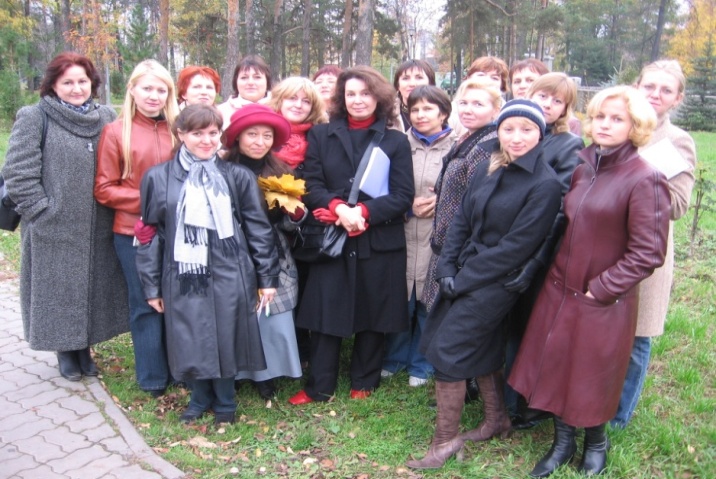 Мастер-класс проф. И.Ф.Сибгатуллиной (на фотографии в центре) по парковому ритриту для курсантов Института развития образования(г. Казань, октябрь 2007 года)ВВЕДЕНИЕЧтобы не скатиться к безумию, не достичь его никогда,мы нуждаемся в восстановлении. Мы должны заново взглянутьна зелень, должны поразиться ею, но не ослепнуть, глядя в бездонную синеву, на золотые и красные краски.Дж. Р.-Р. ТолкиенНеизвестная отечественной психологии методика паркового ритрита (PARi) была впервые презентована одним из ее авторов - казанским профессором Ириной Фагимовной Сибгатуллиной - осенью 2007 года в одном из городских парков г. Казани.Смысл паркового ритрита в уединении, в получении определенных ощущений, переживаний, трансформации мыслей, в достижении удовольствия. Методику трудно квалифицировать, вогнать в жесткие рамки какого-либо направления. Она уникальна, она эстетична, она эффективна, весьма своеобразна, хотя, говоря словами М.Бурно, несколько невыразительна. Несомненной ценностью ее является синтетичность: в PARi возможно гармоничное сочетание многообразия форм и подходов многих направлений и школ (арт-терапии, гештальттерапии, психоанализа и т.д.).Из истории методики PARiМетодика PARi изначально возникла как реабилитационная в практике восстановления космонавтов и в течение длительного времени территориально была ограничена прибалтийской Юрмалой. Затем, будучи  замеченной и по достоинству оцененной психотерапевтами, начала свое триумфальное шествие - уже как методика целебной эстетики в рамках метода резонансного сотворчества (MRC: Resonante Colcreation: Sibgatullina, Grussl – 2002) - по многим европейским и средиземноморским городам, располагающим прекрасными парковыми зонами. Участниками ритритовыхпарковых групп становились, в основном, дефензивные клиенты, с характерным для этой категории людей пассивным реагированием на стрессогенные ситуации (дефензива в переводе с французского – оборона, оборонительная тактика). В настоящее время методика практически утратила свой клинический аспект и приобрела окончательное психотерапевтическое звучание. В современной ситуации авторы Рит-рита ориентируют ее на обычного среднестатистического горожанина, испытывающего постоянный стрессовый прессинг и нуждающегося в связи с этим в целебном воздействии парка через его пространственную структуру, через парковое уединение, через эмоциональное отношение к парку.До 2007 года методика не была привязана к России по причине отсутствия в ее городах адекватных парков (Москва и Санкт-Петербург не имеются в виду) и продолжительности сезонов, не способствующих длительным парковым прогулкам. Выход из создавшейся ситуации мы, вслед за профессором И. Ф. Сибгатуллиной, видим в таких формах работы как медиа-курсы, психологическим наполнением которых станет просмотр тематических видеорядов со специально подобранным музыкальным либо поэтическим сопровождением.Вариативность медиа-программ, на наш взгляд, может быть весьма разнообразной и зависеть от целей и задач занятий, а также от характеристик клиентов. Возможен следующий тематический видеоряд: Парки Казани, История парковых стилей, Ночные парки, О парках с любовью (парковая тема в творчестве поэтов), Ретро, Зимний парк, Немецкая Швейцария, Русская Швейцария и т.д.Еще одним моментом адаптации методики (помимо медиа-курсов), связанным с ментальностью российских клиентов, ориентированных в большей степени не на созерцание, а на действие, может стать, по нашему мнению, насыщение занятий арт-терапевтическими техниками и приемами, ведущими к созданию конкретного творческого продукта (рисунок, коллаж, стихотворение и т.д.).Так, например, одну из сессий можно выстроить в следующем алгоритме: «парковая прогулка – фототерапия – библиотерапия». «Общаясь» с парком, любуясь красотой парковых деревьев, участник парковой группы фотографирует их – это фототерапия. Придя в группу, он устраивает для других участников фотопрезентацию. Каждый выбирает себе из предложенных фотографий фото понравившегося дерева и создает о нем небольшое стихотворное произведение в любом жанре (хокку, верлибр, лимерик и т.д.) – это уже библиотерапия. Произведение по желанию автора зачитывается и анализируется – это в некотором роде психоаналитический подход.  Для клиентов, склонных к рефлексии, анализу, хорош будет такой жанр библиотерапии, как парковый дневник (пример дневниковых записей см. Приложение 2.). Клиенты-визуалы могут работать над созданием парковой инсталляции, коллажа, рисунка и т.д. Клиентам, дружащим с высокими технологиями, можно предложить, например, создание веб - сайта «Сады и парки Казани» и т.д. Помимо медиа-курсов авторы методики называют такие формы работы как медиа-тренинги, групповая работа и индивидуальная работа с клиентами. Участниками парковых групп могут быть пожилые люди, одинокие люди, люди с альтернативными возможностями (инвалиды) и, как говорилось выше, просто среднестатистические горожане. Имеется опыт работы с беременными женщинами в контексте занятий фитнесом (мастерская И.Ф.Сибгатуллиной).Методическое обеспечение программы Адресат программы: Одинокие пожилые люди, проживающие в стационарных учреждениях социальной сферы Республики Татарстан. Целью программы является улучшение качества жизни пожилых людей посредством технологии паркового ритрита, гармонизация их личности через общение (мультимедийное и непосредственное) с парковой природой, целебное эстетическое переживание, проживание парка, не связанное с тревогой.Достижение цели возможно через решение следующих задач:развитие интереса к истории парков и парковых стилей;стабилизация психоэмоционального состояния;создание позитивных чувств и настроений;создание творческого продукта (стихотворение, рисунок, коллаж, фотография и т.д.).Используемые техники, приемы, методики: музыкотерапия; библиотерапия; драматерапия; песочная терапия; арт-терапевтические модальности (рисунок, коллаж, инсталляции и т.д.).    Место работы: парковая зона, желательно с уголками для уединения клиентов; просторное помещение для проведения медиа-тренингов и медиа-курсов.   Способы паркового воздействия: непосредственный – прогулки по парку; опосредованный – медиа-курсы и медиа-тренинги, предполагающие просмотр тематических видеорядов.    Формы работы: групповая работа; наполняемость групп – до 8 человек; группы закрытые.     Временные рамки: в зависимости от целей, задач и контингента участников (но не менее трех часов).       Необходимые материалы и оборудование: оборудование для просмотра слайдов, оборудование для музыкального сопровождения программы, фотоаппараты, этюдники, блокноты, ручки, карандаши, краски, цветная бумага, клей, ножницы и другие изобразительные средства.Структура программы: Каждое занятие может состоять из теоретической части – монолога ведущего о красоте природы, об истории и содержании предлагаемой методики, об истории парков и т.д., и практической (прогулка по парку). Обязателен, на наш взгляд, режим творческого домашнего задания. Перечень возможных заданий на дом: описание любимого места в парке «Мой любимый уголок»; парковые зарисовки; написание эссе («Я и парк», «Мой парк цвета …», «Я такой, какой Я»); изготовление подарочной «парковой» открытки и т.д. Программа условно делится на следующие блоки: эмоциональный блок; когнитивный блок; блок развития творческих способностей; культурно-эстетический блок (см. Таблица 1).Таблица 1Примерные сценарии занятий Занятие 1. Парки мираМатериалы и оборудование:Мультимедийное оборудование.Альбом с открытками «Парки мира»Карточки с заданиями.Ход занятия1.Упражнение на знакомство и сплочение2.Монолог ведущего: Жизнь в мегаполисах необратимо меняет человека, его психическую конституцию. Среда мегаполиса: цветовая гамма (доминирование серых, мрачных тонов в городской одежде, окраске строений, транспорта, дорог и т.д.), городская субкультура (сленг, мат, клевета, обилие ложной и негативной информации) – все это стрессирует горожанина, способствует несбалансированности, диссинхронии (неравномерности) его психического, физического и духовно-нравственного развития. Встает вопрос о необходимости псхотерапевтической/психологическойпомощи либо самопомощи такому человеку. Важной частью подхода в вопросах самопомощи населению больших городов, своего рода психолого-экологической профилактикой эмоционального напряжения может стать парковый ритрит, которым мы с вами и будем заниматься в течение нескольких дней. Далее несколько слов о парковом ритрите и о медиа-курсах как составляющей парковой сессии.Затем ведущий задает участникам группы вопросы.Вопросы: Где вы себя хорошо чувствуете, в каком месте и «образе» города вам спокойно и безопасно? Какие уголки мегаполиса вы считаете своими? А какие не любите или даже боитесь? Есть ли парки в вашем городе, какие? Когда в последний раз гуляли в парке? Ваши ощущения, впечатления. 3. Просмотр видеопрограммы «Парки мира» и альбома на аналогичную тему 4.Обсуждение5.Знакомство с парком. Прогулка по парку (виртуальные).6.Упражнение на релаксацию.Д\з: Участники выбирают себе понравившуюся открытку с видом парка (из просмотренного альбома ведущего) и дома создают любой творческий продукт на тему: «Мой парк» - инсталляция, литературное произведение (стихотворение, эссе, зарисовка и др.), рисунок, вышивка и т.д.Занятие 2. Прогулки по парку …реальныеМатериалы и оборудование:Мяч или мягкая игрушка.Бумага размером А 4 на каждого участникаКарандаши простые, цветные.Ручки.Блокноты.Ход занятия1.Упражнение на знакомство.2.Презентация домашних заготовок3.Упражнение в круге с мячом или мягкой игрушкой «Я знаю пять деревьев…»4.Прогулка по парку: (С каждой прогулки участники приносят «кусочек парка» - листья, ветки, камни, творческие продукты -  рисунки, эссе, стихи, заметки и др., из которых позднее будет формироваться Музей Парка)5.Проективная методика «Дерево»Алгоритм работы:1.Нарисовать дерево. Любое.2.Выложить все рисунки в круг.3.Выбрать понравившийся. Объяснить, что именно понравилось, что хотелось бы внести в качестве дополнения в свой рисунок.4.Внесение изменений в свою работу.6.Создание литературного произведения о своем дереве. Жанр произвольный.7.Упражнение на релаксацию.Занятие 3. Прогулки по парку …виртуальные.Ход занятияМатериалы и оборудование:Мультимедийное оборудование.Карточки с заданиями.Ход занятия1.Упражнение на знакомство и сплочение2.Пантомима «Ожившее дерево»Желающие получают карточки с заданием: проиллюстрировать фрагмент стихотворения/песни. Остальные участники должны угадать, какое это стихотворение/песня. Примерные тексты:1.Маленькой елочкеХолодно зимой.Из лесу елочкуВзяли мы домой.Бусы повесили,Встали в хоровод.Весело, веселоВстретим Новый год.2.Шумел камыш,Деревья гнулись,И ночка темная была.Одна возлюбленная пара Всю ночь гуляла до утра.3.Я спросил у ясеня,Где моя любимая?Ясень не ответил мне,Качая головой.3.Упражнение на активизацию и внимание «Пальма, обезьяна, слон»4.Медиа-курс: «Прогулки по казанским паркам» (из личного архива ведущего).5.Упражнение на релаксацию.Д\з: Сделать подборку стихотворений/песен на парковую темуЗанятие 3. О парках с любовью ….(парковая тема в творчестве известных поэтов)Ход занятия1.Упражнение на знакомство и сплочение2. Чтение домашних заготовок3.Монолог ведущего «Парковая тема в творчестве поэтов»4.Видеоряд «О парках с любовью»5.Этюды о парке- пантомимический:Участники делятся на тройки. Каждая группа получает карточки с заданием – поставить ту или иную пантомимическую сценку. Герои парковых зарисовок: бабушка, внук с пирожком и наглая муха; парни  с гитарой и собака и т.д.Каждая группа презентует свой этюд. Остальные участники дают ему название и угадывают содержание.- кинестический:Участники получают противоположное первому задание: используя только звуки, нарисовать некую парковую картинку. Примерные темы: гроза в парке; ночной парк; карнавал в парке. Каждая группа презентует свой этюд. Остальные участники дают ему название и угадывают содержание.6.Упражнение на релаксацию.Занятие 4. Мой парк…. (1,5 – 2 часа)Ход занятияМатериалы и оборудование:Подборка журналов разнопланового содержанияНожницы (по числу участников).Клей.Бумага для основы коллажа (либо разных форматов, либо А-3).Лист формата А-1.Цветная бумага.Фломастеры.Листья, ветки, шишки, кора и др. природный.1.Упражнение на знакомство и сплочение2.Коллаж (методика В.Л.Кокоренко)Цель: расширение творческих возможностей, развитие умения имеющимися средствами выражать свои чувства и мысли.Этапы проведения коллажирования:1.Время выполнения – 10 минут. Для определения темы слушателям предлагается совместно разгадать кроссворд или шараду, в которой зашифровано слово «коллаж». Желательно, чтобы это задание было красочно оформлено на доске/планшете в технике коллажа. После того как зашифрованное слово открыто, ведущий просит объяснить значение этого слова. Резюмируя, дает определение слова и суть техники коллажа.2.Время выполнения – 30-35 минут. Ведущий предупреждает группу о фиксированном времени до начала занятия и за 5-10 минут до окончания. Далее он предлагает слушателям изготовить коллаж на тему: «Мой парк», используя все необходимые материалы. Регулируя индивидуальный темп работы участников, ведущий рекомендует тем, кто уже закончил работу, приводить в порядок свои рабочие места.3.Время выполнения – 30-35 минут. По предложению ведущего участники выкладывают готовые коллажи в круг. Ведущий предлагает кратко пояснить содержание коллажей (по желанию). После чего задает участникам вопросы: можно ли найти среди присутствующих что-то общее, что могло бы всех объединить? Что? И какая тогда получится картина? Участники находят то, что всех их объединяет, и создают общую картину. Ведущий предлагает группе придумать название картины, пишет предложенное название на листе и просит всех авторов картины поставить свои подписи на совместном произведении творчества.4.Время выполнения – 5-10 минут. Подведение итогов. В своих словах ведущий акцентирует внимание участников на том, какие все разные, как много у всех разнообразных интересов, как приятно узнать, чем ты можешь быть интересен другим людям, ближе знакомиться с другими и находить то, что нас объединяет.Критерии эффективности:удовлетворенность участников процессом (определяется посредством обратной связи);активное участие в работе каждого слушателя;3.Упражнение на релаксацию. Занятие 5. Такие разные парки…Восточные паркиМатериалы и оборудование:Мультимедийное оборудование. Видеоряд «Цветущая сакура».Альбом с открытками «Парки мира»Карточки с заданиями.Ход занятия1. Упражнение «Дракон, самурай, девушка»Цель: Хорошо разогревает группу, работает на сплочение между командами, активизирует мотивацию на креативность, поднимает дух соревновательности. Хорошо переключает внимание участников и подготавливает к восприятию нового материала. Время: 15 минут.Инструкция: «Разделитесь на две команды и встаньте в шеренги – одна команда напротив другой (участники делятся на две команды и выстраиваются в две шеренги). Это игра-соревнование между командами. Играем до трех победных очков у кого-либо из команд.Для проведения соревнования нам необходимо выучить три фигуры. «Внимание, показываю». Ведущий последовательно показывает фигуры, участники повторяют за ним.«Фигура ДЕВОЧКИ. Переминаемся с ноги на ногу, руки как будто держатся за края воображаемой юбочки, издаем при этом характерный звук: «ля-ля-ля». ДРАКОН. Ноги на ширине плеч, руки подняты над головой, пальцы расставлены как когти. Характерный агрессивный звук «а-а-а!!!»САМУРАЙ. Встаем в боевую стойку: одна нога выпадом вперед, одна рука также вперед, как будто самурай держит воображаемый меч и направляет его в противника. Характерный звук: «у-у-у!!!»Командам дается по 30 сек, чтобы договориться, какую из трех фигур выбрать для показа. После этого я говорю: «три-два-один!» И обе команды показывают ту фигуру, которую они выбрали. Ваши фигуры могут совпасть, а могут не совпасть. Если совпали – в этом раунде ничья. Если не совпали, то действует правило: «Самурай убивает дракона: команда, показавшая самурая, зарабатывает победное очко. Дракон съедает девочку: команда, показавшая дракона, зарабатывает победное очко. Девочка соблазняет самурая: команда, показавшая девочку, зарабатывает победное очко. Внимание, игра! Сейчас у вас есть 30 секунд, чтобы договориться, какую фигуру надо показать, чтобы заработать победное очко!»Процедура проведенияВедущий делит всех участников на две команды. Можно разделить группу, попросив участников рассчитаться на «первый-второй».Команды выстраиваются в две шеренги – одна напротив другой. Ведущий встает впереди шеренг, проговаривает вслух инструкцию и демонстрирует фигуру и клич каждого героя. После каждой демонстрации ведущий просит обе команды одновременно повторить фигуру: жест и клич, Участники повторяют, ведущий эмоционально поддерживает участников.Затем начинается разминка. Во время обсуждения в командах по поводу того, какую фигуру загадать, ведущий следит за временем и сообщает каждый раз участникам, что пора встать в шеренгу и перейти к этапу соревнований. Ведущий считает: «три-два-один!», и на его счет члены  команд одновременно показывают загаданную фигуру.Разминка идет до трех победных очков у одной из команд.2.Особенности восточных парков. Компьютерная презентация, сопровождаемая рассказом ведущего. Отметив основной принцип паркового искусства Востока (первичность красоты естественной природы и подчиненность этой красоте всего того, что сделано руками человека), ведущий останавливается на основных особенностях этих парков. Это 1) бесконечное разнообразие приемов решения темы воды: озера, пруды, ручьи, мостики – и камня; 2) органичная связь парковых композиций с окружающим ландшафтом; 3) практическое отсутствие пластикового декора (за исключением редких скульптурных изображений птиц или животных).3.Чтение хайку на тему деревьев, садов, парков 4.Упражнение на релаксацию. Д\з: Написать эссе на тему: «Парк моего детства» или «Я и парк» или «Мой парк».Занятие 6. Такие разные парки… Ретро паркиМатериалы и оборудование:Мультимедийное оборудование. Видеоряд «Ретро парки»Альбом с открытками «Ретро парки» из личного архива ведущих.Текст дневника «Я и парк» (см. Приложение).Карнавальные костюмы для ретро-прогулки (гусары, барышни, крестьянки, стрельцы и др.), аксессуары – вееры, букетики, шляпки и др.Ход занятия1.Упражнение на знакомство и сплочение.2. Чтение эссе – домашних заготовок (по желанию участников группы).3.Чтение «паркового дневника» (см. Приложение).4.Ретро-парки. Компьютерная презентация.5.Имидж-терапия. Участникам группы предлагаются костюмы прошлых эпох и аксессуары к ним. Надев выбранный костюм, участник создает образ: отрабатывает походку, придумывает выражение лица, ставит речь (у зеркала либо без него).6.Ретро-прогулка по парку. Прогулки по воображаемому парку в костюмах.7.Обратная связь. Насколько комфортно чувствовали себя в костюме? Позволил ли вам новый образ по-новому взглянуть на парк? Ваши ощущения  - отличаются ли они от прежних? Сложилась ли у вас история вашего персонажа? Если да – расскажите ее. И т.д.8.Упражнение на релаксацию. Занятие 7. Парк Моей МечтыМатериалы и оборудование:Две песочницы стандартных размеров.Коллекция миниатюрных фигур, связанных с парковой темой (растения, деревья, фонтаны, скульптуры, персонажи и т.д.).Листья, ветки, шишки, кора и др. материал, «добытый» в парке.Пластилин.Ножницы.Цветной картон.Ход занятия1.Упражнение на знакомство и сплочение2.Прогулка по парку (виртуальная).3.Парк моей мечты.       2.1.Диалог ведущего с аудиторией. С какими парками познакомились? Что вы ждете от парка?  Какой парк более всего отвечает вашим ожиданиям? Если бы вас назначили Главным Паркостроителем, то какой бы парк вы разбили?        2.2.Знакомство с песочницей и коллекцией миниатюрных фигур.       2.3.Строительство «Парка Моей Мечты» в песочнице.4.Обратная связь.5.Упражнение на релаксацию.Д\з: Подготовить подарки для других участников группы на парковую тему (материальные или творческие): амулеты, рисунки, вышивку, коллаж, открытку, стихотворение и т.д. Занятие 8. Создание импровизированного Музея ПаркаХод занятия1.Упражнение на знакомство и сплочение2.Прощание с парком. Прощальная прогулка по парку. 3.Организация Музея Парка. Предлагаемые отделы: Исторический – история парка, старинные фотографии парка, макет парка и т.д.Изо-отдел – рисунки участников, скульптуры, инсталляции, предметы рукоделия (вышивка, бисероплетение, вязание и др.), различные поделки из природных материалов, фотографии.Биологический – образцы парковой флоры и фауны.Литературный – «Вслед за классиками …» - книги, тексты на парковую тему как известных поэтов и писателей, так и участников группы.3.Упражнение «Подарок».4.Общая  фотография на память.1.Код Социальной технологии (далее - СТ)2.Наименование социальной технологииТЕХНОЛОГИЯ  ПАРКОВОГО РИТРИТА КАК ПСИХОЛОГИЧЕСКОГО ИНСТРУМЕНТАРИЯ ДЛЯ УЛУЧШЕНИЯ КАЧЕСТВА ЖИЗНИ ОДИНОКИХ ПОЖИЛЫХ ЛЮДЕЙ, ПРОЖИВАЮЩИХ В СТАЦИОНАРНЫХ УЧРЕЖДЕНИЯХ 3.Направление СТ в рамках работы отрасли социального обслуживанияРекреативное (восстановительное).4.Целевые группы (социальные категории), на которые ориентирована реализация СТ Одинокие граждане  пожилого возраста, проживающие в стационарных учреждениях социального обслуживания (ДИПИ и ПНИ):1.пожилые граждане с сохранным интеллектом;2.пожилые граждане с особенностями психического развития (умственная отсталость, деменция легкой степени)5.Цель реализации СТУлучшение качества жизни пожилых людей посредством технологии паркового ритрита .6.Ожидаемые результаты от внедрения СТГармонизация личности через общение (мультимедийное и непосредственное) с парковой природой; целебное эстетическое переживание, проживание парка, не связанное с тревогой; стабилизация психоэмоционального состояния; снятие напряженности и создание позитивного чувства и настроения;  реализация внутреннего потенциала; овладение навыками саморегуляции и т.д.7.Используемые методики, методы работыМетод паркового ритрита (мастерская Сибгатуллиной И.Ф.).Метод библиотерапии (только в отношении клиентов с сохранным интеллектом).Метод изотерапии.Метод фототерапии.Метод песочной терапии.Лекции.Экскурсии.Клубная работа.Диагностика медицинская:- Измерение артериального давления, проверка пульса.Диагностика психологическая:- Анкетирование.- Опросник социально-психологической адаптации личности К. Роджерса и Р. Даймонда, шкала субъективной удовлетворенности, опросник САН -  Опросник ситуативной и личностной тревожности Ч.Д. Спилбергера—Ю.Л. Ханина, шкала личностной тревожности (Дж. Тейлор)   - Методика исследования самооценки Дембо—Рубинштейн, методика исследования уровня притязаний Ф. Хоппе,  методика исследования самооценки А.С. Будасси - Психодиагностический тест Л.Т. Ямпольского, шкала депрессивности Бека, MMPI и его модификации - Методика диагностики уровня субъективного ощущения одиночества Д. Рассела и М. Фергюсона -  Тест творческого мышления П.Торренса8.Кадровое обеспечениеСпециалисты ДИПИ, ПНИ: психолог, социальный педагог, прошедшие обучение на мастер-классах и практико-ориентированных семинарах по данной технологии, медработник.Возможно привлечение обученных данной технологии волонтеров 9.Краткое описаниеТехнология является психологическим инструментарием для улучшения качества жизни людей и представляет собой авторский проект по вопросам психологической самопомощи населению, состоящий из специально разработанных программ для разных целевых групп, включающих до 10 тематических занятий (прогулки по парку и практические занятия в помещении), и медиа-курсов (виртуальные прогулки по парку - просмотр тематического ряда). Этапы:Подготовительный: 1. Разработка технологии (подбор диагностического инструментария,  разработка программы реализации технологии и т.д.). 2. Разработка информационной, справочной и методической литературы. 3. Организационные моменты (поиск адекватного парка; подбор и составление тематических видеорядов для медиа-курсов - «Ретро-парки», «О парках с любовью…», «Парки Японии», «Обитатели парков», «Парковые стили» и др. и музыкального и поэтического сопровождения к ним; подготовка просторного помещения для медиа-курсов и проведения тренингов и занятий; оснащение технологии необходимым оборудованием и материалами (см. п. 2.7.4.); комплектование «парковой» библиотечки (открытки с видами парков, литература на тему парков и др.). Основной (внедренческий): Реализация технологии согласно составленной программе.Аналитический: Мониторинг технологии (диагностика на выходе; подведение итогов; оценка эффективности реализации технологии; коллегиальное обсуждение эффективности выбранной технологии). Оформление аналитических материалов (аналитический отчет, статьи и т.д.).10.Апробация (да/нет, если да: место и время проведения, формы апробации, охват целевых групп, количество и список учреждений, принявших участие в апробации)Апробации:ДИПИ «Юлдаш» (г. Чистополь)- май-июнь 2011г.-отработка авторской программы «Мастерская паркового ритрита» в группах пожилых людей, проживающих в ДИПИ «Юлдаш». 11.Формы методического сопровождения технологии1.Авторское методическое пособие – печатное издание.2.Проект «Клуб для пожилых людей «Как молоды мы были» - на электронном и бумажном носителях.3.Программа занятий для пожилых людей по ритриту «Мастерская паркового ритрита» (10 занятий - на бумажных и электронных носителях).4.Компьютерная презентация технологии.5.Видеоряд слайдов по темам: Ретро-парки. Парки Японии. Времена года. Парки мира и т.д.12.Формы распространения опытаМастер-классы: 1.«Креативные практики в геронтологии» -  в рамках рабочего совещания психологов отраслевой социально-психологической службы (Казань, 18 октября 2012 г)2.Рабочее совещание психологов (Казань, 29.02.2012г.)Обучающие курсы:1.Курсы повышения квалификации в Комплексном центре для психологов отрасли (20 декабря 2012).Выступления:1.«Арт-терапия в геронтологии» - в рамках Межрегионального круглого стола «Социальное обслуживание в решении проблем повышения качества жизни пожилых лиц» (Казань, 3.03.2010).2.«Социальные инновационные технологии в работе с людьми пожилого возраст» - в рамках зонального рабочего совещания специалистов, оказывающих социально-психологическую помощь (Казань- 14 февраля 2013)Публикации:«Брожу по аллеям…». Виртуальные прогулки по парку //От А до Я. Сборник творческих методик и техник, рекомендуемых к внедрению в практику работы с пожилыми людьми /авт.-сост. Л.А.Раимова.- Казань: Веда, 2012.-  С.11-31.Виды услуг1.Консультативная помощь клиентам: Индивидуальное социально-психологическое консультированиеДиагностика2.1.Медицинская2.2. Психологическая3.Организация парковых сессий (прогулок)4.Проведение групповых занятий№Название блокаЦели и задачи блокаНаполнение блока1.Эмоциональ -ныйСтабилизация психоэмоционального состояния.Создание позитивных чувств и настроений.Настрой на работу в группеАктивизация, разогрев (начало занятий) либо релаксация (окончание занятий)Обучение навыкам релаксации и саморегуляции для формирования способности управлять эмоциональным состоянием1.Видеоряд слайдов с видами парков (сопровождение музыкальное, либо поэтическое)2.Методы, методики:музыкотерапия;библиотерапия;визуальная коррекция2.КогнитивныйРазвитие интереса к истории парков и паркового искусства1.Видеоряд из слайдов с текстовым сопровождением(темы: парковые стили; история парков Казани; Немецкая Швейцария, Русская Швейцария и т.д.)2.Экскурсии в художественные галереи, изомузеи2.Методы, методики: мини-лекции; экскурсии; просмотр слайдов3.Блок развития творческих способностейНастрой на творческий стиль жизни, творческий стиль мысли.Создание творческого продукта.Развитие воображения и творческого потенциала Осознание собственных творческих возможностей Обучение преодолевать трудности, препятствующие актуализации творческих ресурсов.1.Циклы практических занятий2.Методы, методики:2.1.Арт-терапия в различных ее проявлениях:-элементы изотерапии (методики «Дерево», «Волшебные краски», «Спонтанное рисование» и т.д.);- коллаж «Мой парк» и др;- инсталляции;- библиотерапия (чтение лирических произведений, написание собственных - хайку, верлибры и др.- к отдельным слайдам, рисункам);- элементы драматерапии (пластические этюды - «Кедр» в рапиде; «Бутон» и др.).2.2. Песочная терапия с использованием коллекции миниатюрных фигур и природного материала.2.3. Танец2.4.Музыкотерапия4.Культурно-эстетический блок1.Экскурсии в музеи, мастерские, галереи2.Создание импровизированного музея «Парки и скверы Казани»(экспонаты-фотографии, открытки, дневники, природный материал и т.д.)3.Создание веб-сайта «Сады и парки Казани: история и современность»